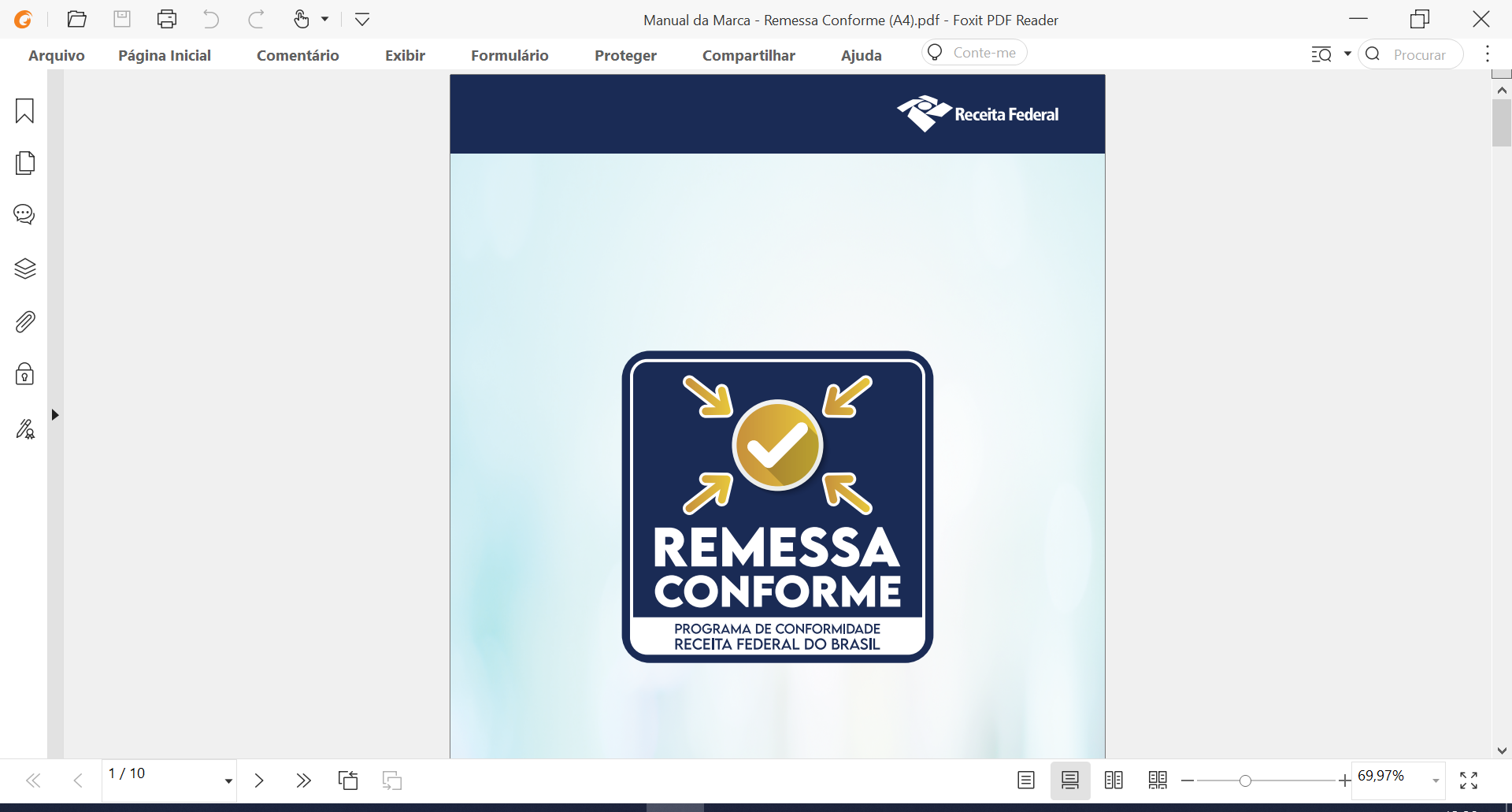 Manual para cadastrar o Requerimento do Programa Remessa Conforme no eprocesso1) Clique nesse link para acessar o e-cac:https://cav.receita.fazenda.gov.br/autenticacao/LoginEntrar pelo gov.br ou cadastrar um código de acesso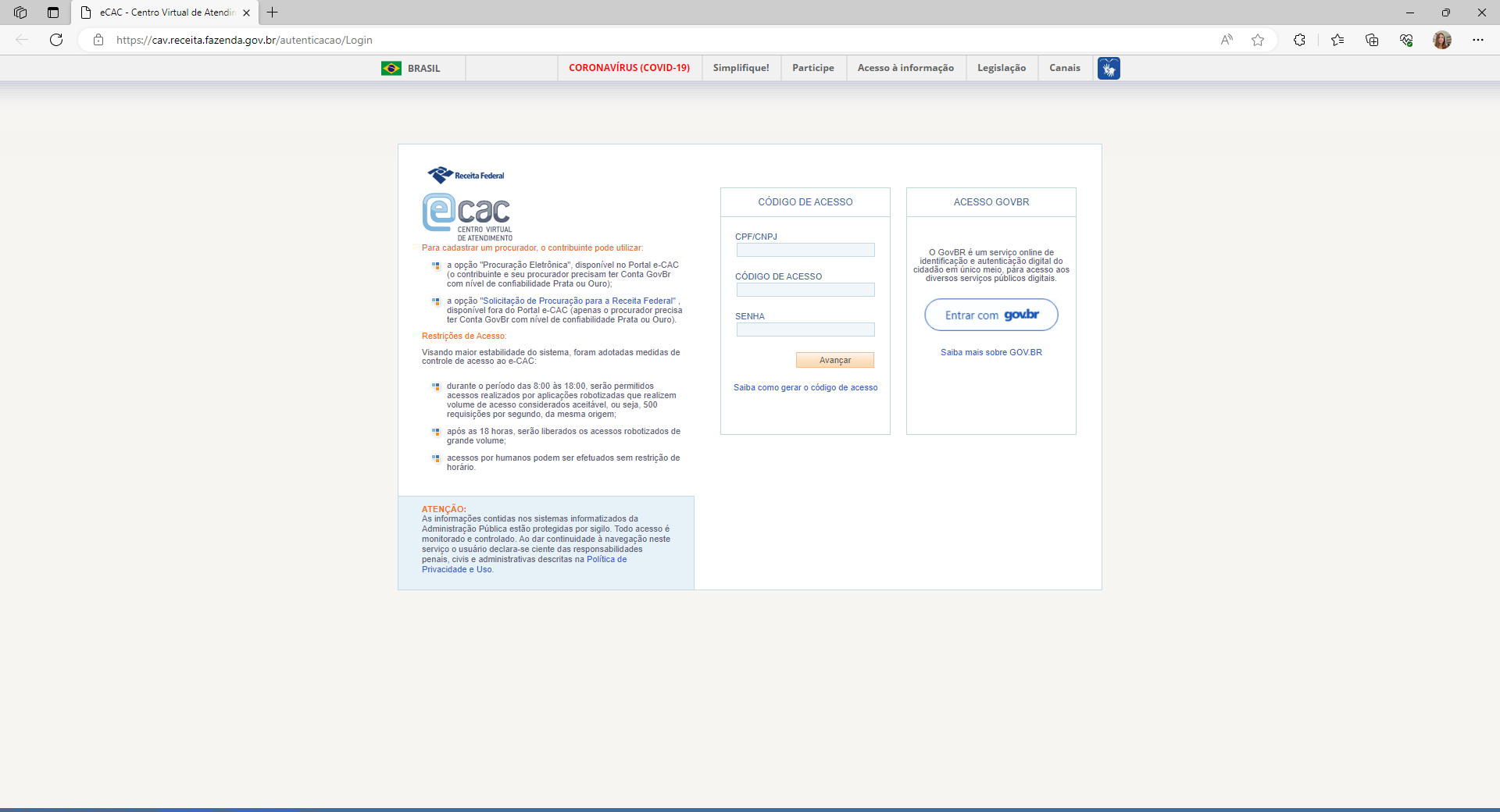 2) Se entrar pelo gov.brEstará nesse link de acesso restrito: eCAC - Centro Virtual de Atendimento (fazenda.gov.br)Clique em Legislação e Processo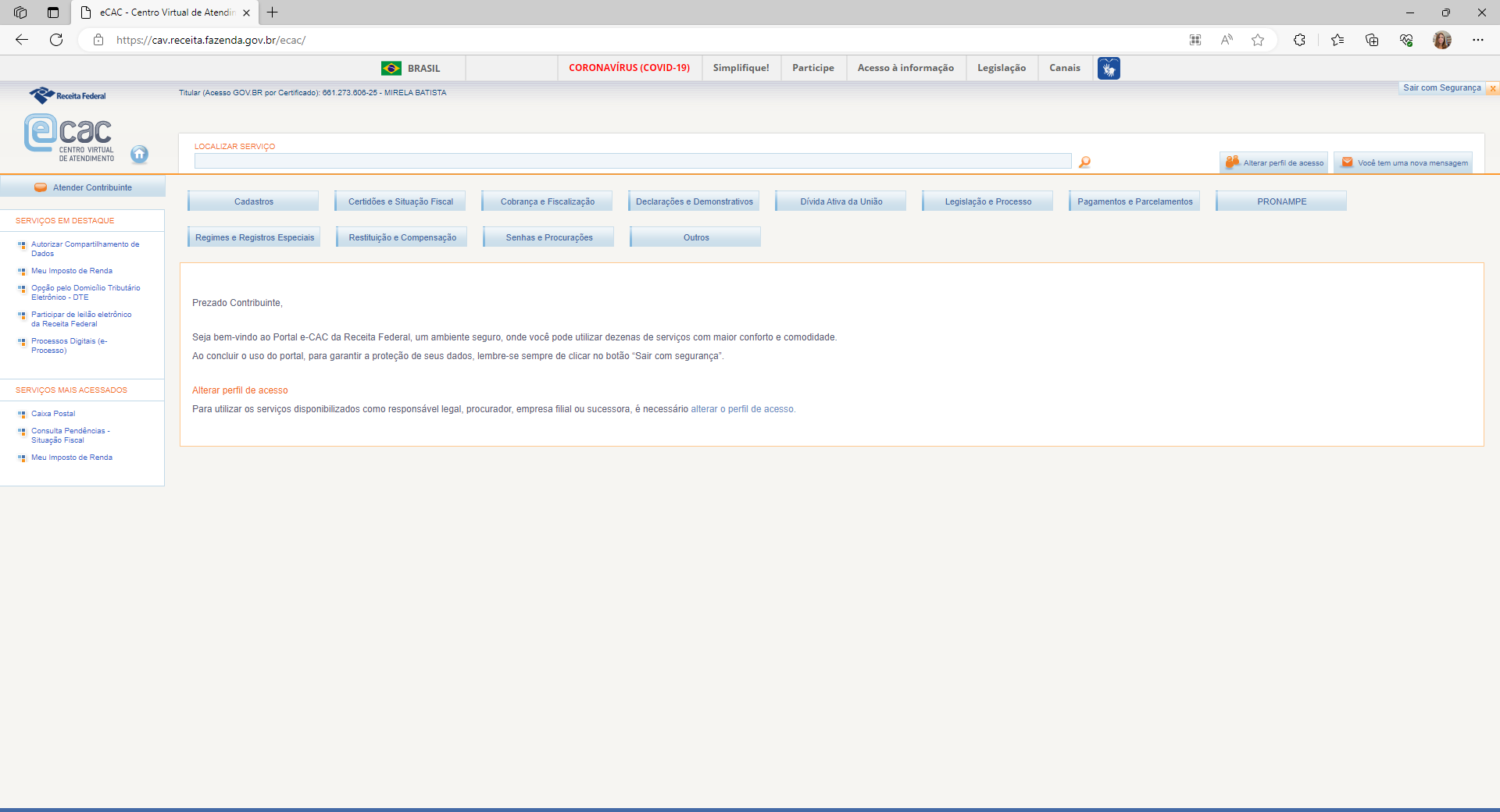 3) Vai estar nessa tela:Vai aparecer Legislação e ProcessoProcesso DigitalProcessos Digitais (eProcesso)                   ( clique em eprocesso)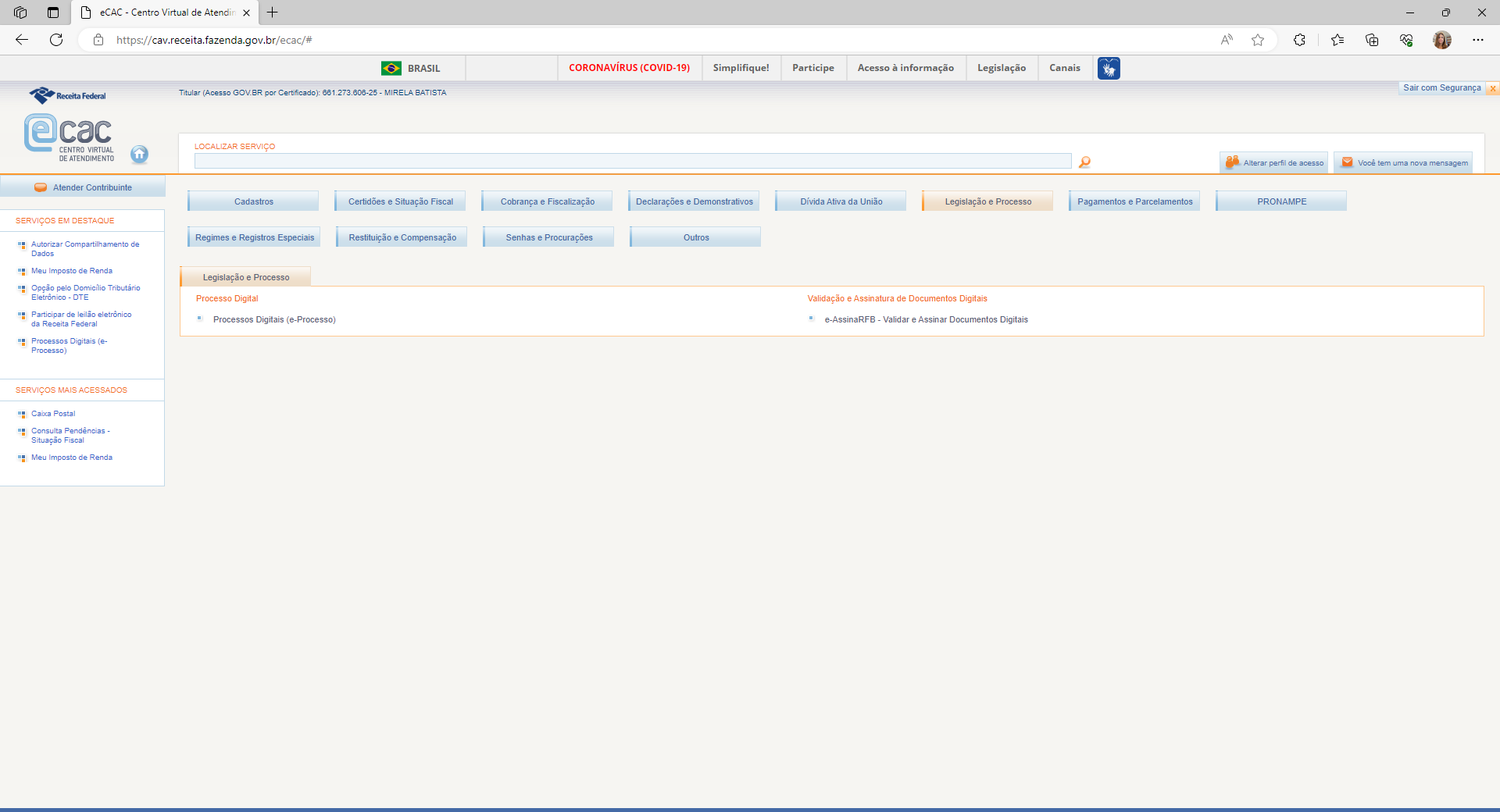 4) Vai aparecer esta tela. Clique em Solicitar Serviço via Processo Digital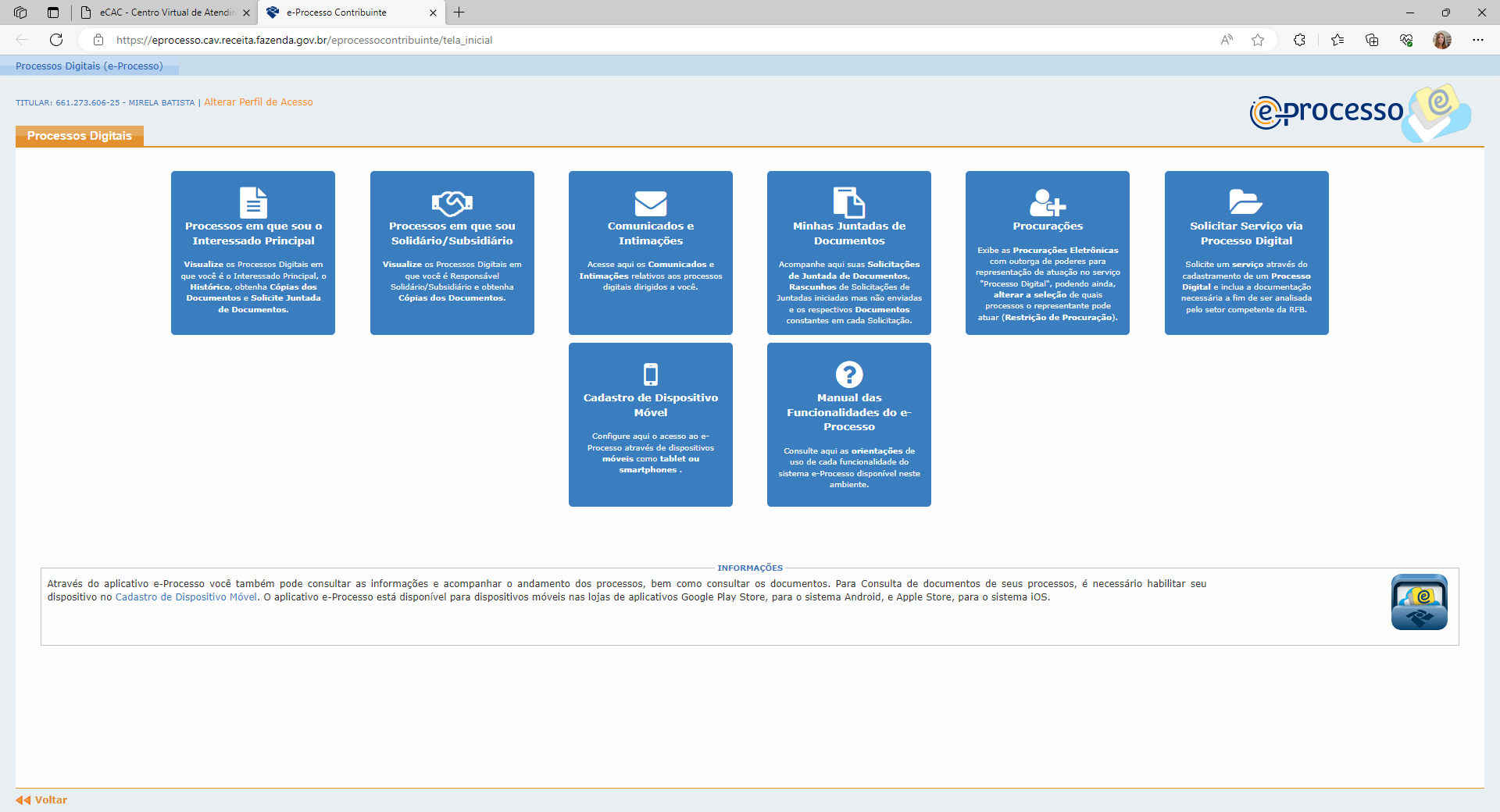 5) Vai aparecer esta tela: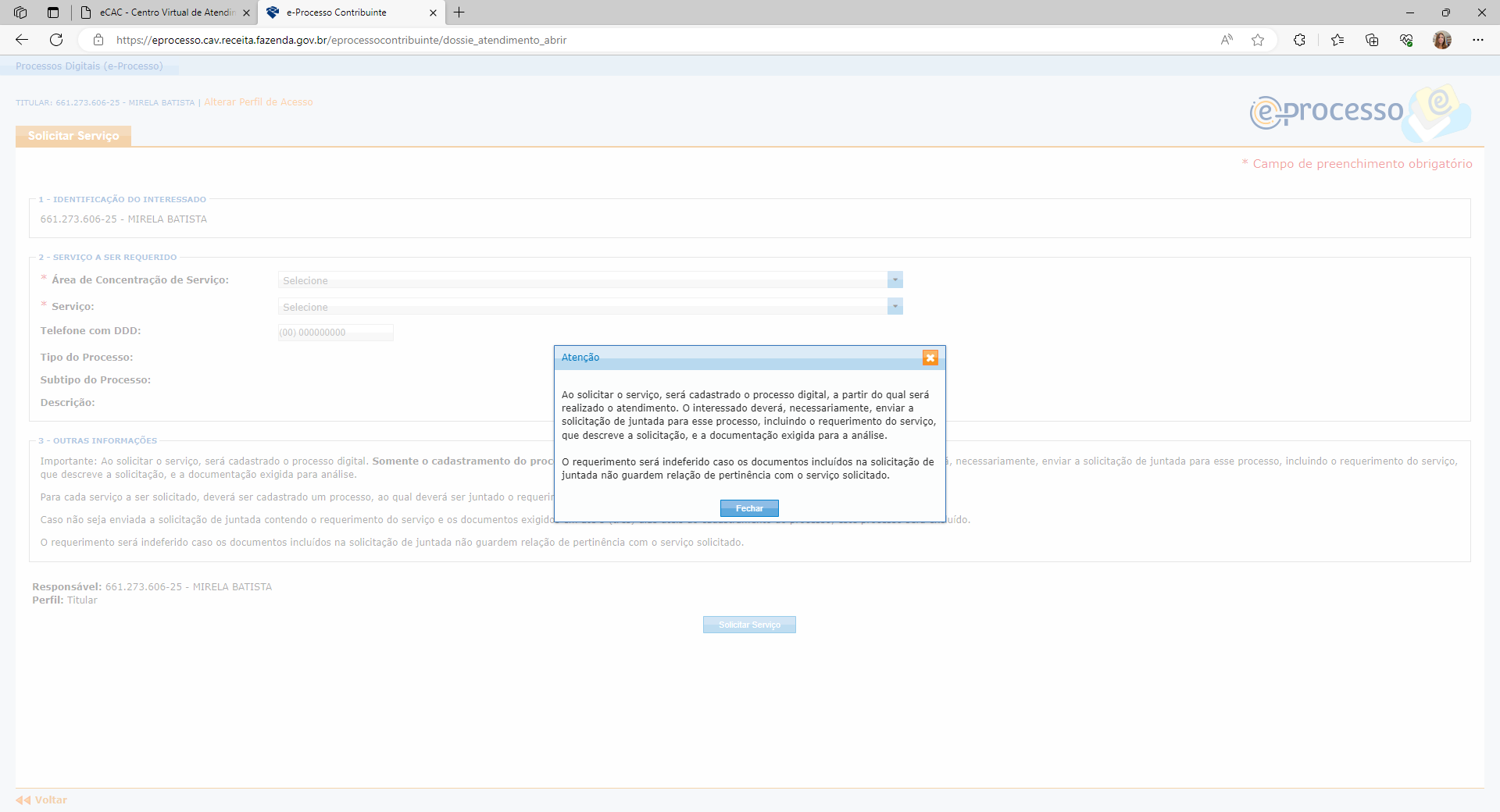 6) Na Area de Concentração de Serviço selecione Assuntos Aduaneiros (segundo na lista):No Serviço selecione Certificação no Programa Remessa Conforme – IN RFB nº 1737/2017E clique Solicitar Serviço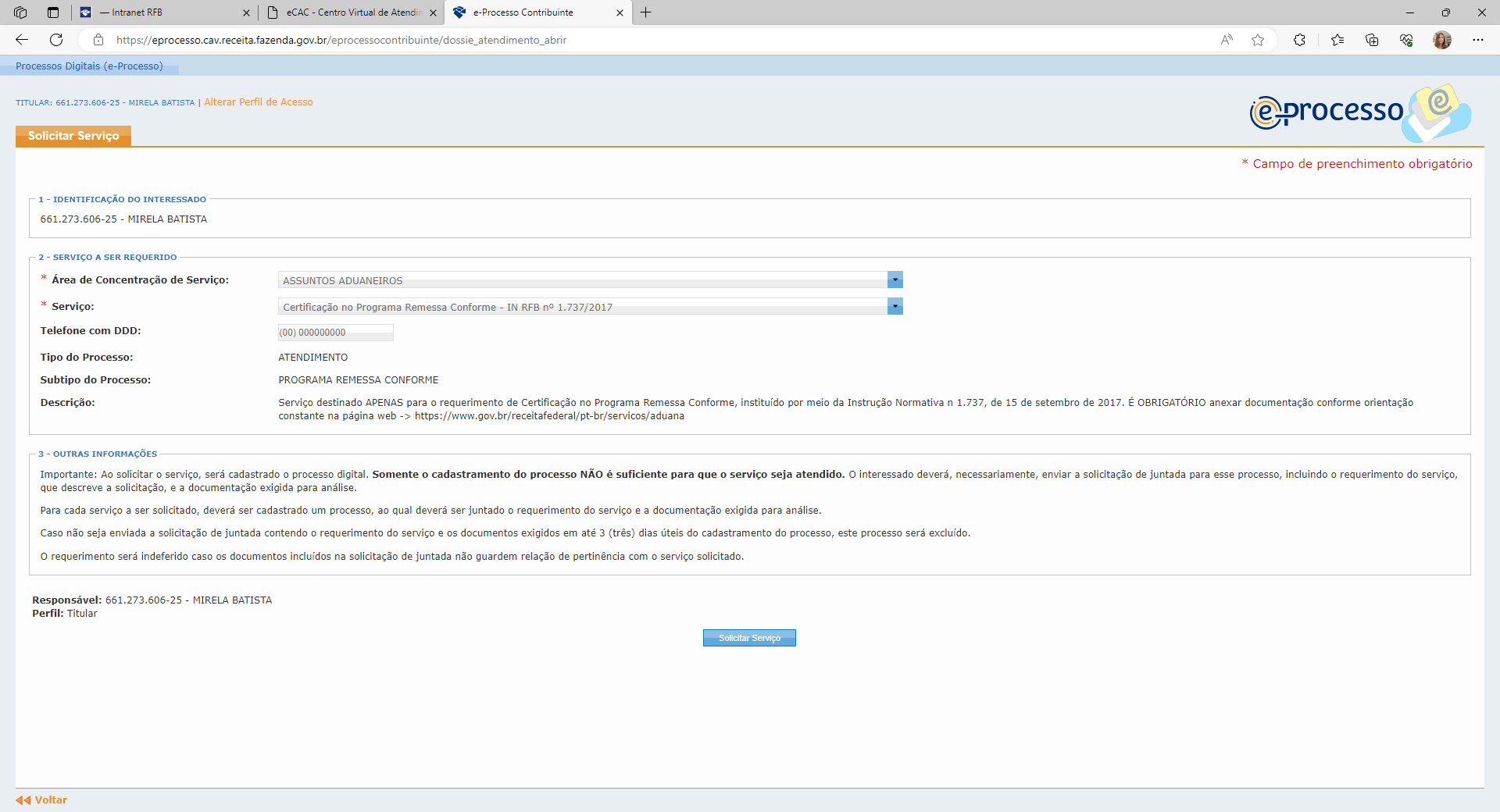 7) Vai aparecer esta tela. Clique sim se já estiver com os documentos prontos para fazer a juntada. Veja que o número do processo já foi criado: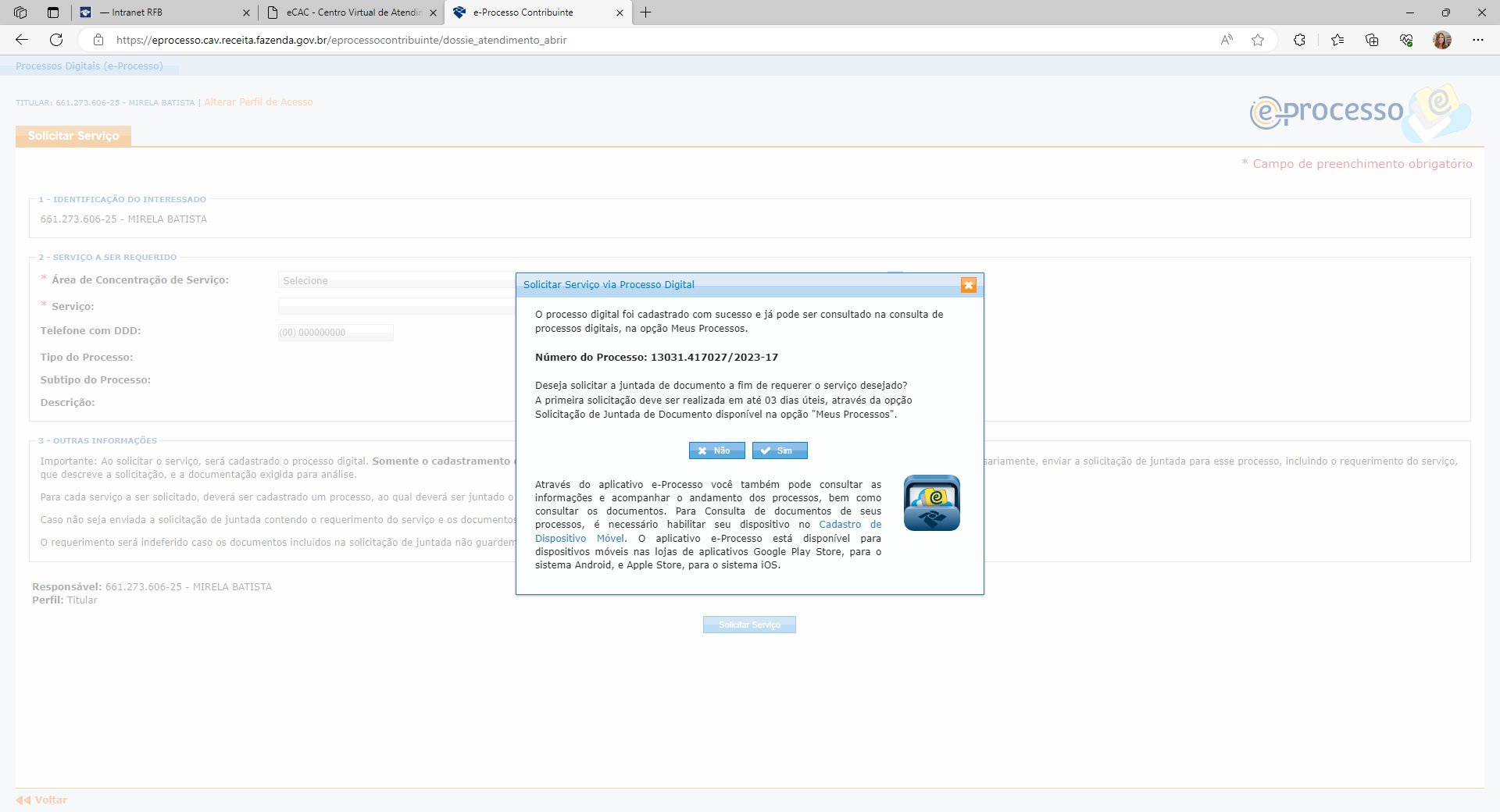 8) Aparecerá esta tela. Clique em Adicionar Documento para Rascunho: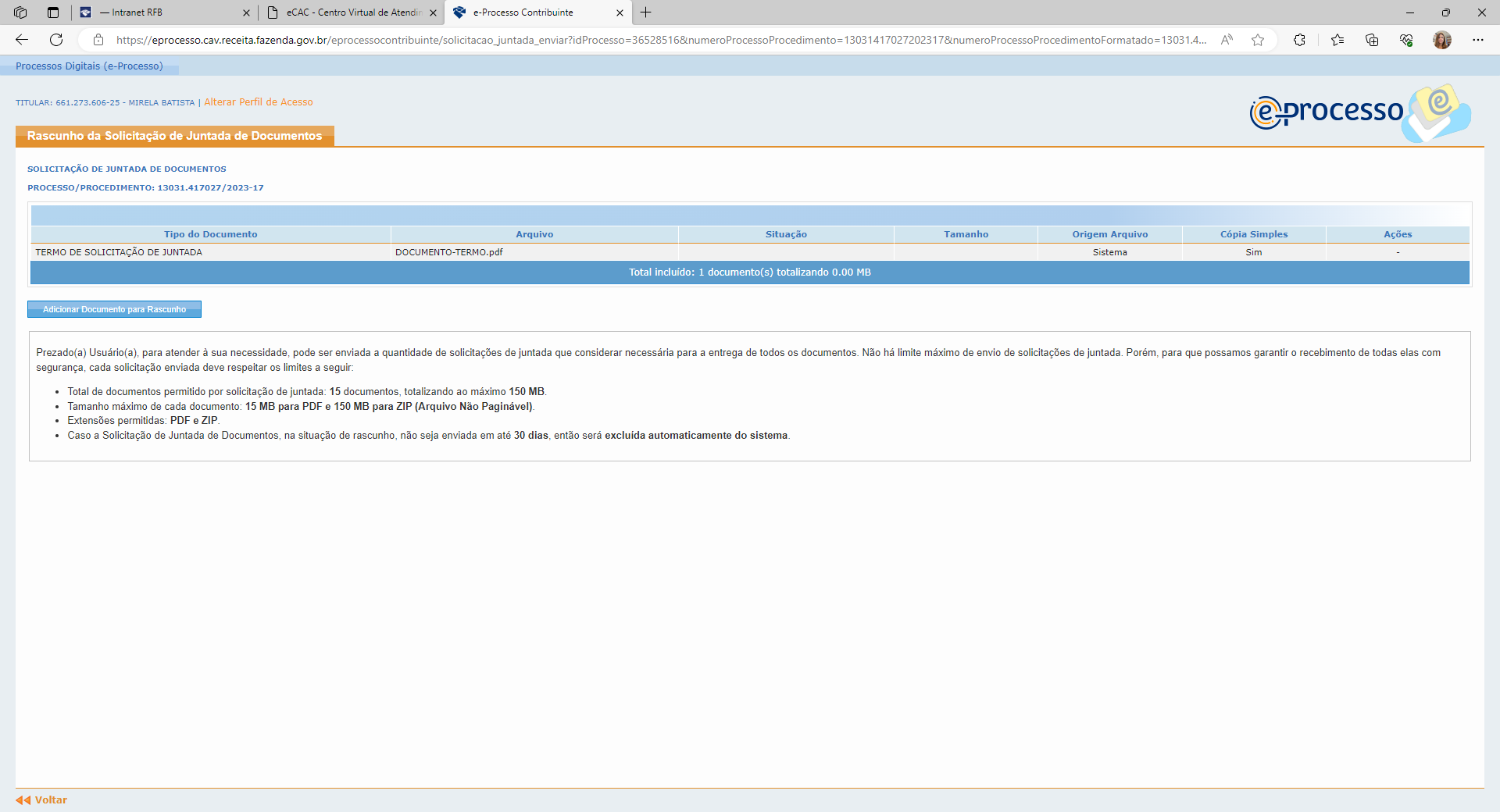 9) Vai aparecer esta tela. Clique no Tipo de documento, na lupa: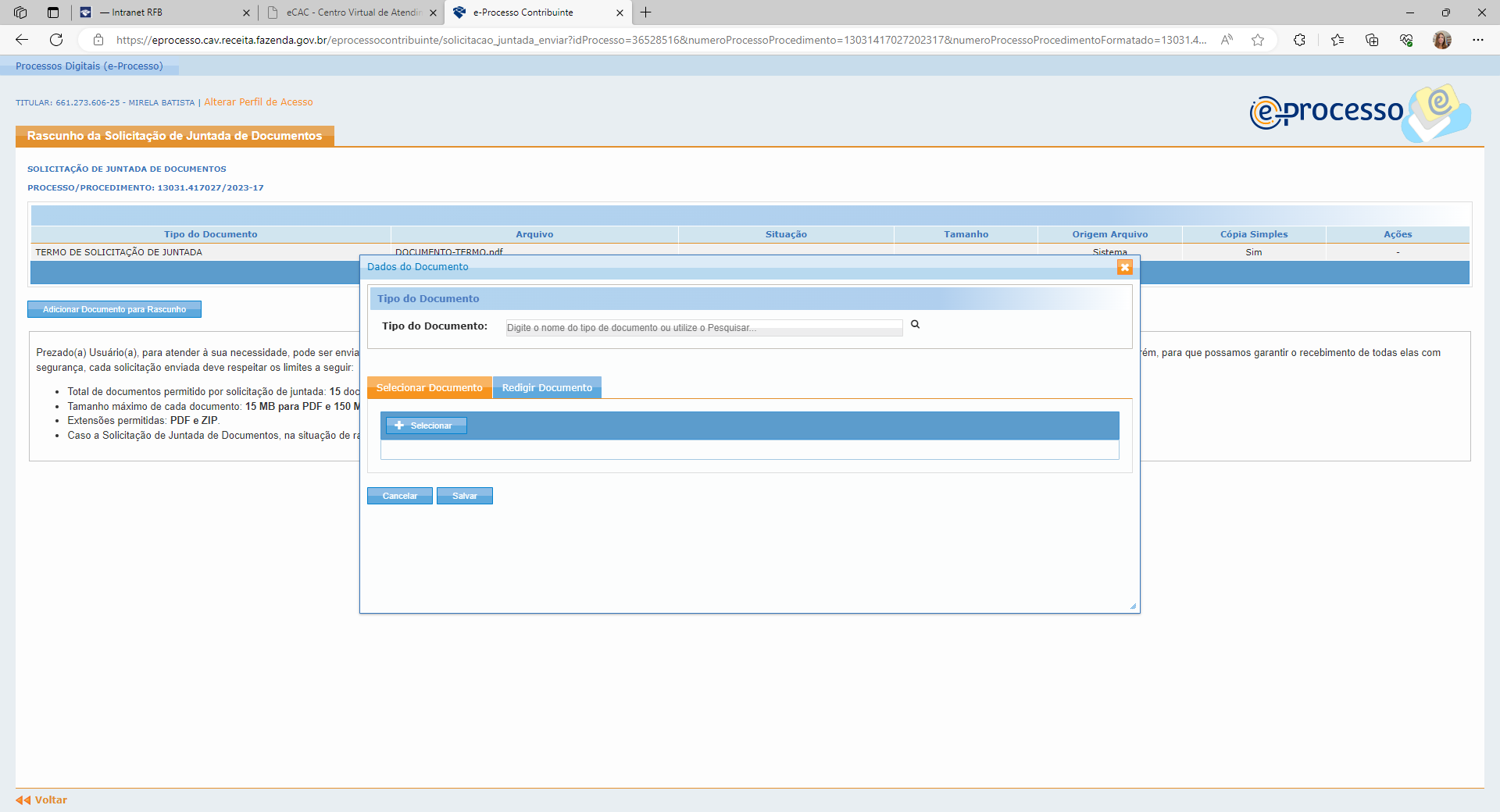 10) Vai aparecer esta tela: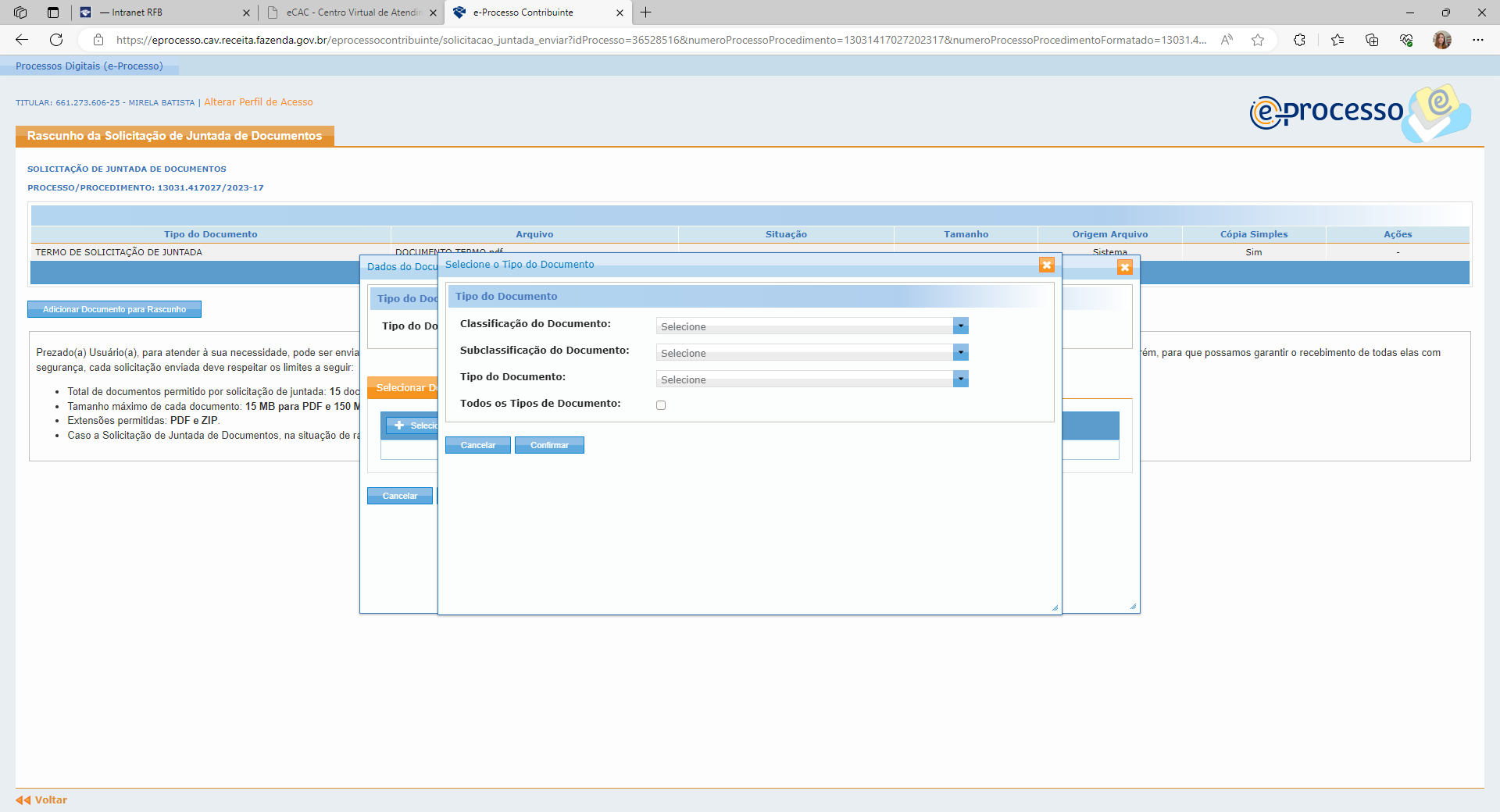 11) Escolher:- Na Classificação do Documento haverá apenas 2 tipos de documentos a serem escolhidos para o processo todo:- Pedidos/Requerimentos- Documentos Comprobatórios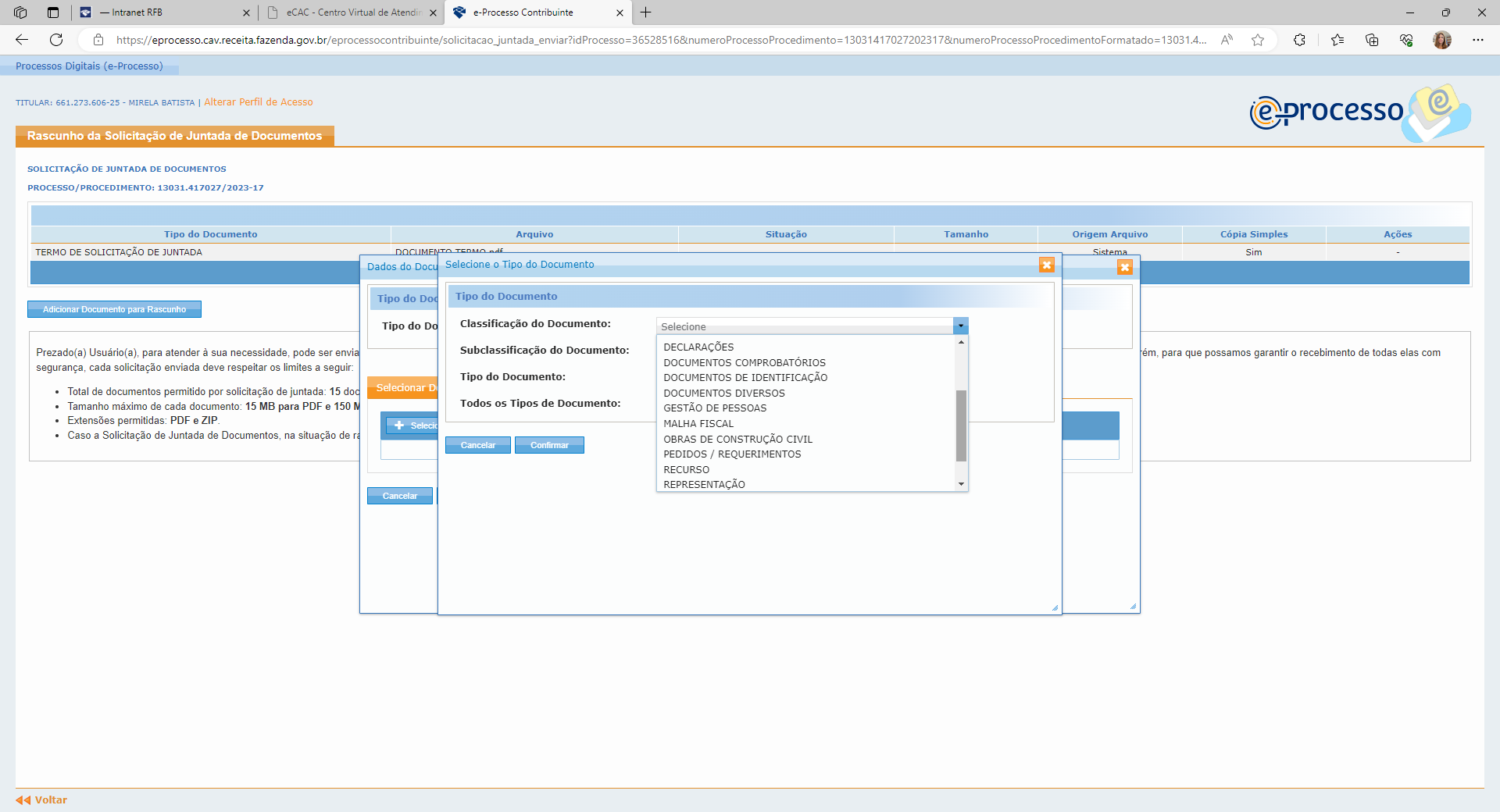 12) No primeiro documento a ser anexado, que será o formulário do PRC ficará:Classificação do Documento:  Pedidos/RequerimentosSubclassificação: RequerimentoTipo de documento: Requerimento – OutrosClique em Confirmar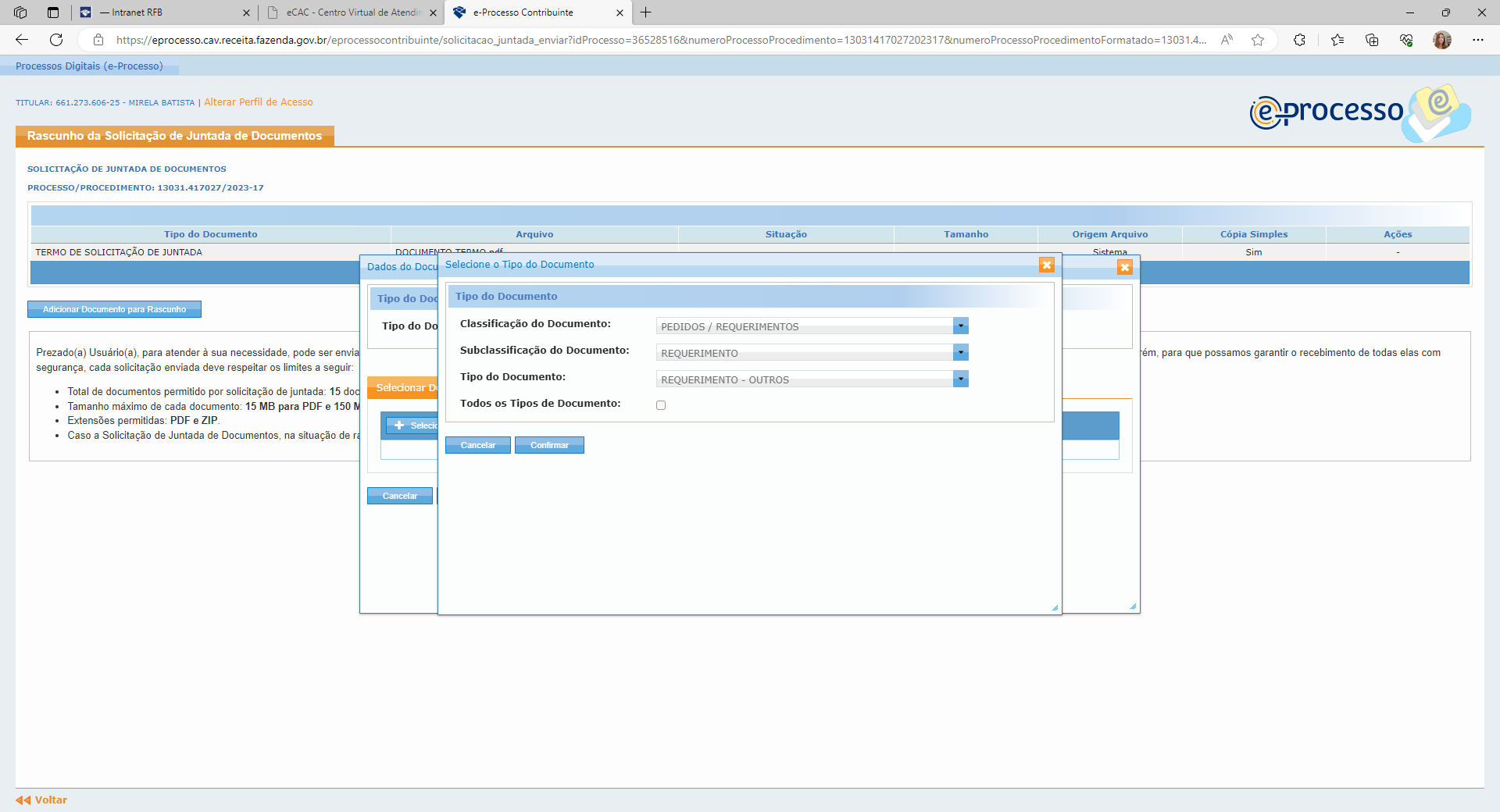 13) Vai aparecer esta tela. Coloque no campo Título Formulário de Requerimento do PRC (o título é obrigatório)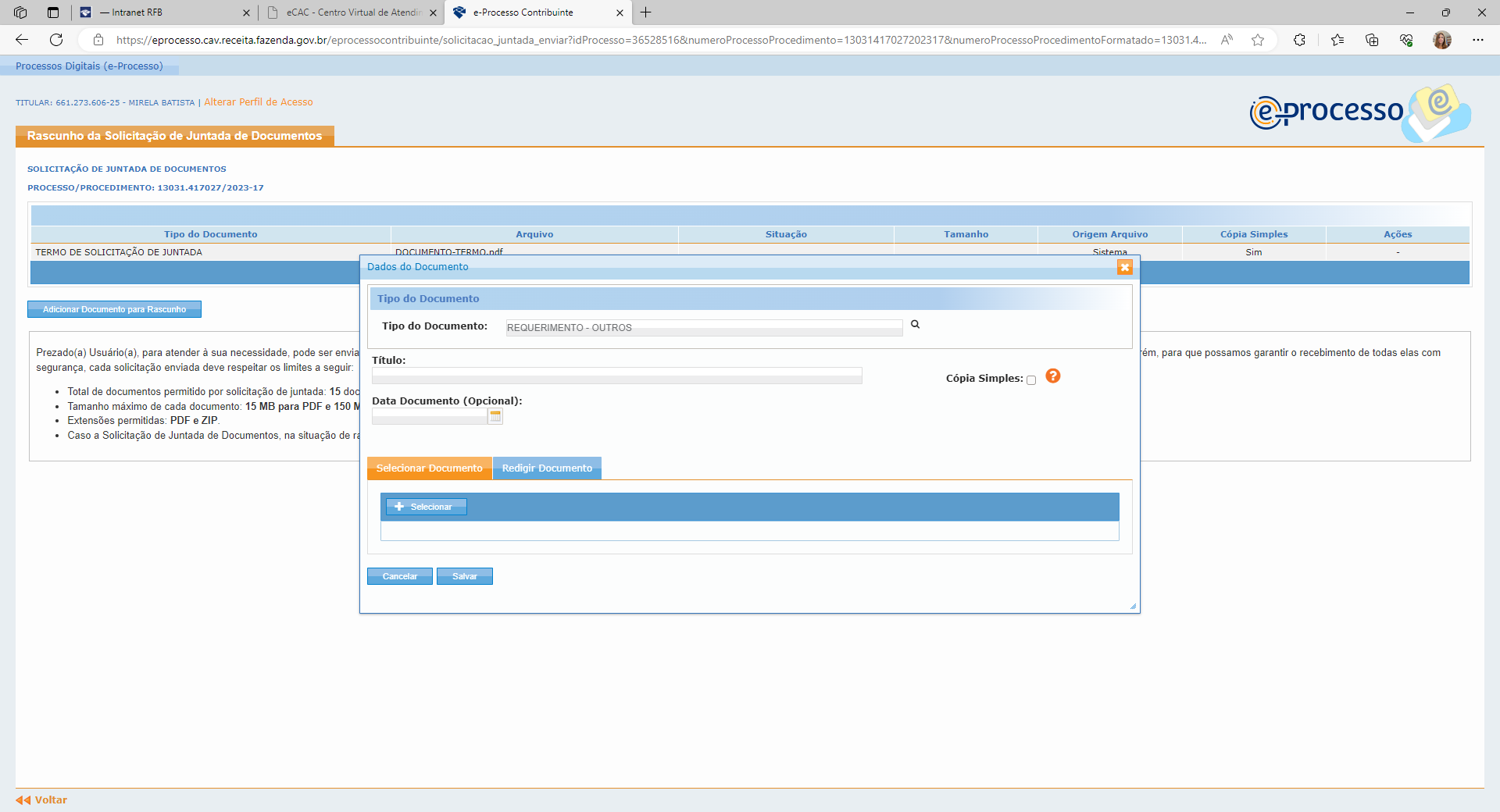 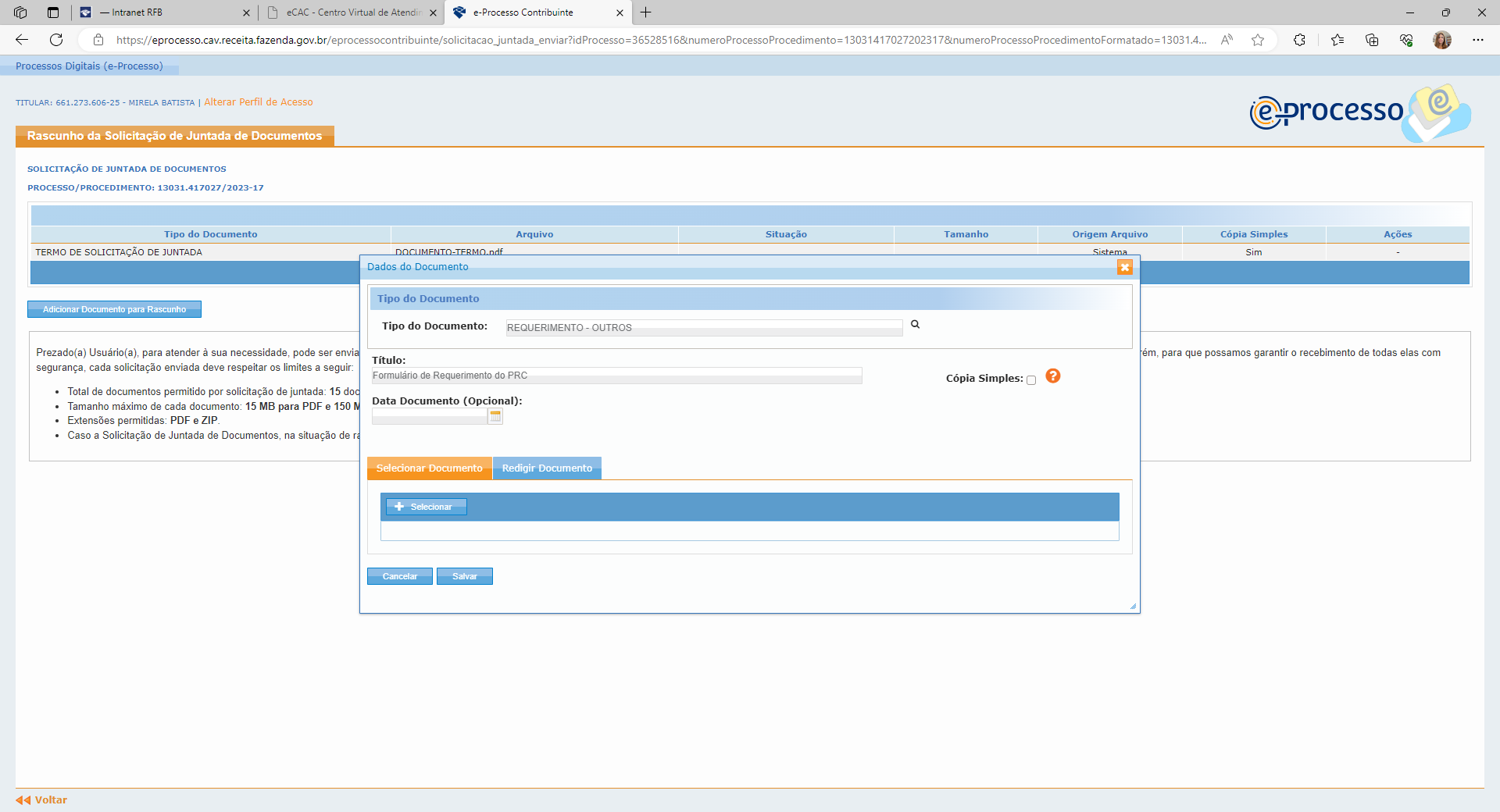 14) Clique no + Selecionar e insira o Formulário de Requerimento de Certificação no Programa Remessa Conforme (Anexo I da Portaria Coana nº 130 de 25 de julho de 2023), preenchido, formato em pdf:Após o documento inserido, clique em salvar.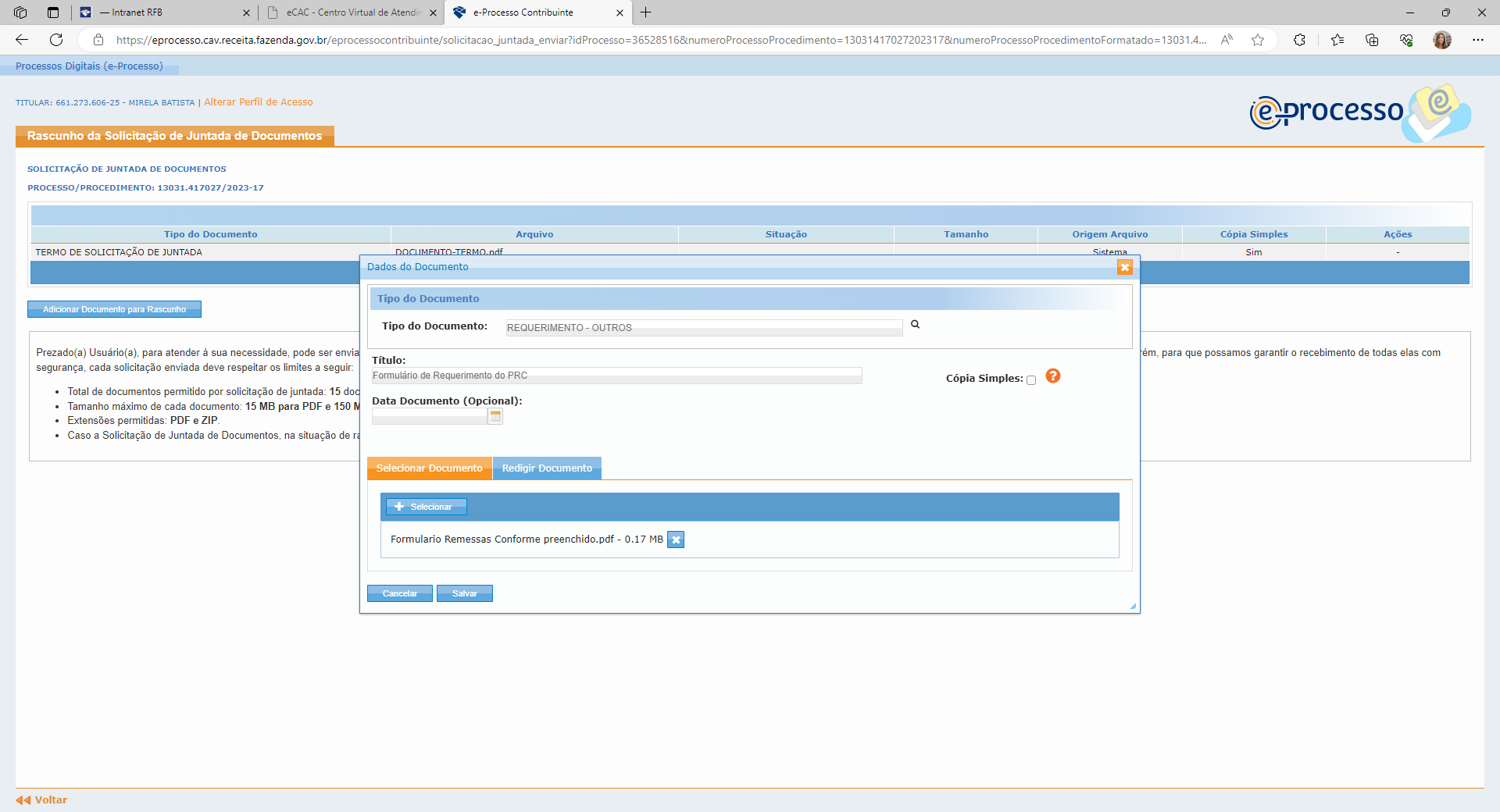 15) Veja que o Formulário já está anexado: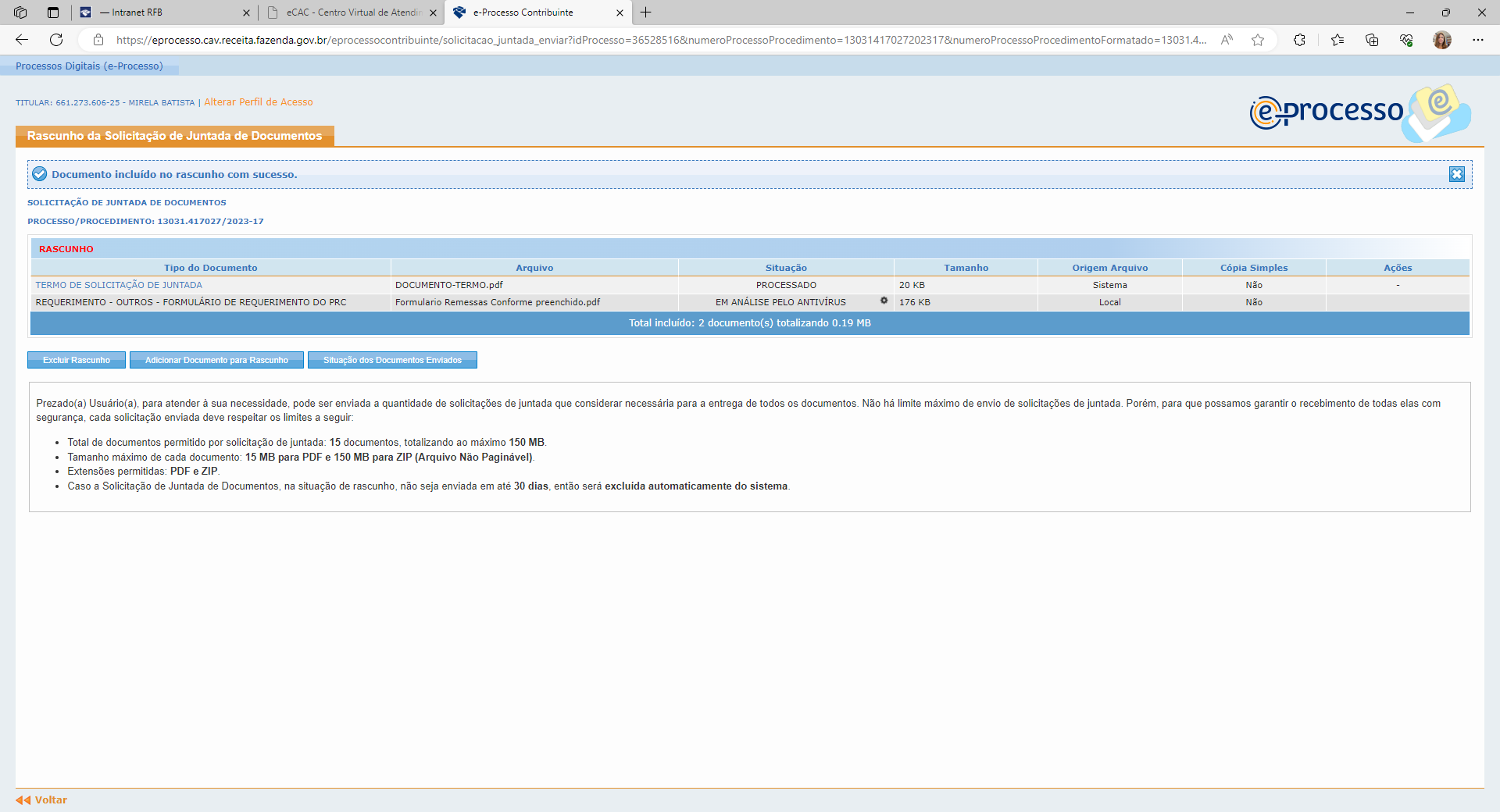 16)Deve-se clicar na tecla Adiciona Documento para Rascunho e seguir-se-á com a anexação de todos os documentos necessários ao processo: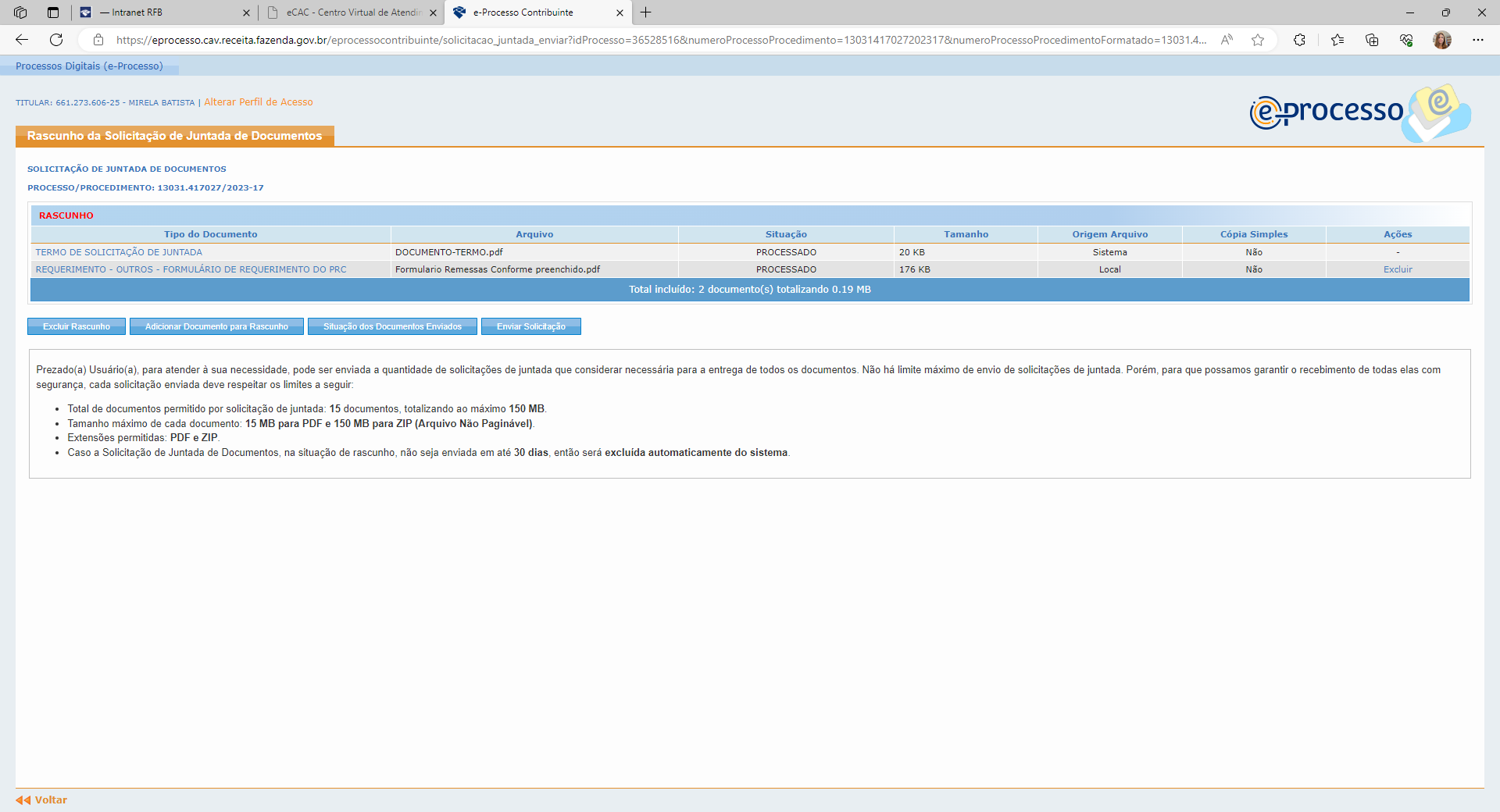 17) Aparecerá essa tela e agora se escolherá esses tipos de documentos:Documentos Comprobatórios > Documentos Comprobatórios – Outros > Documentos Comprobatórios – Outros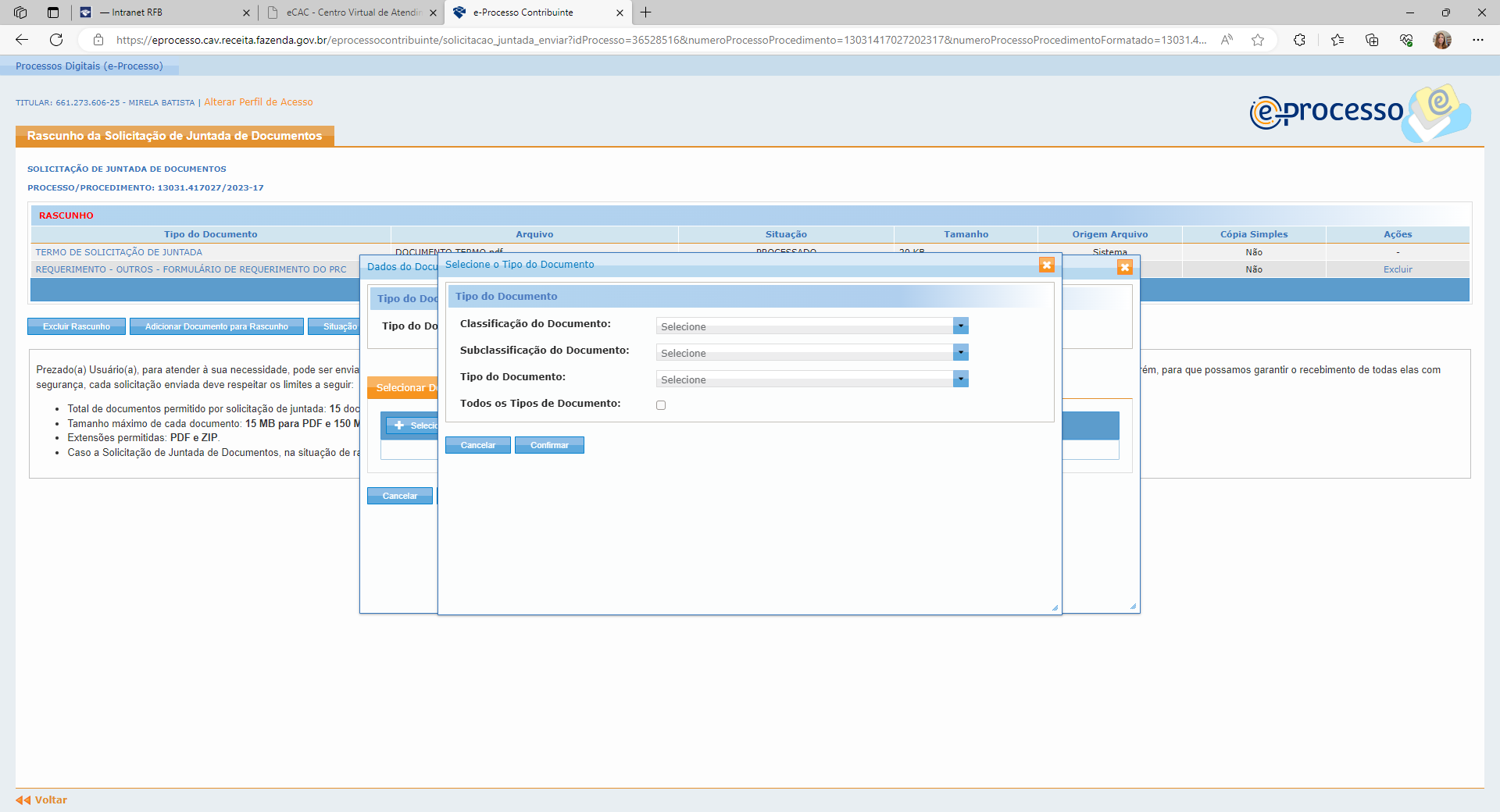 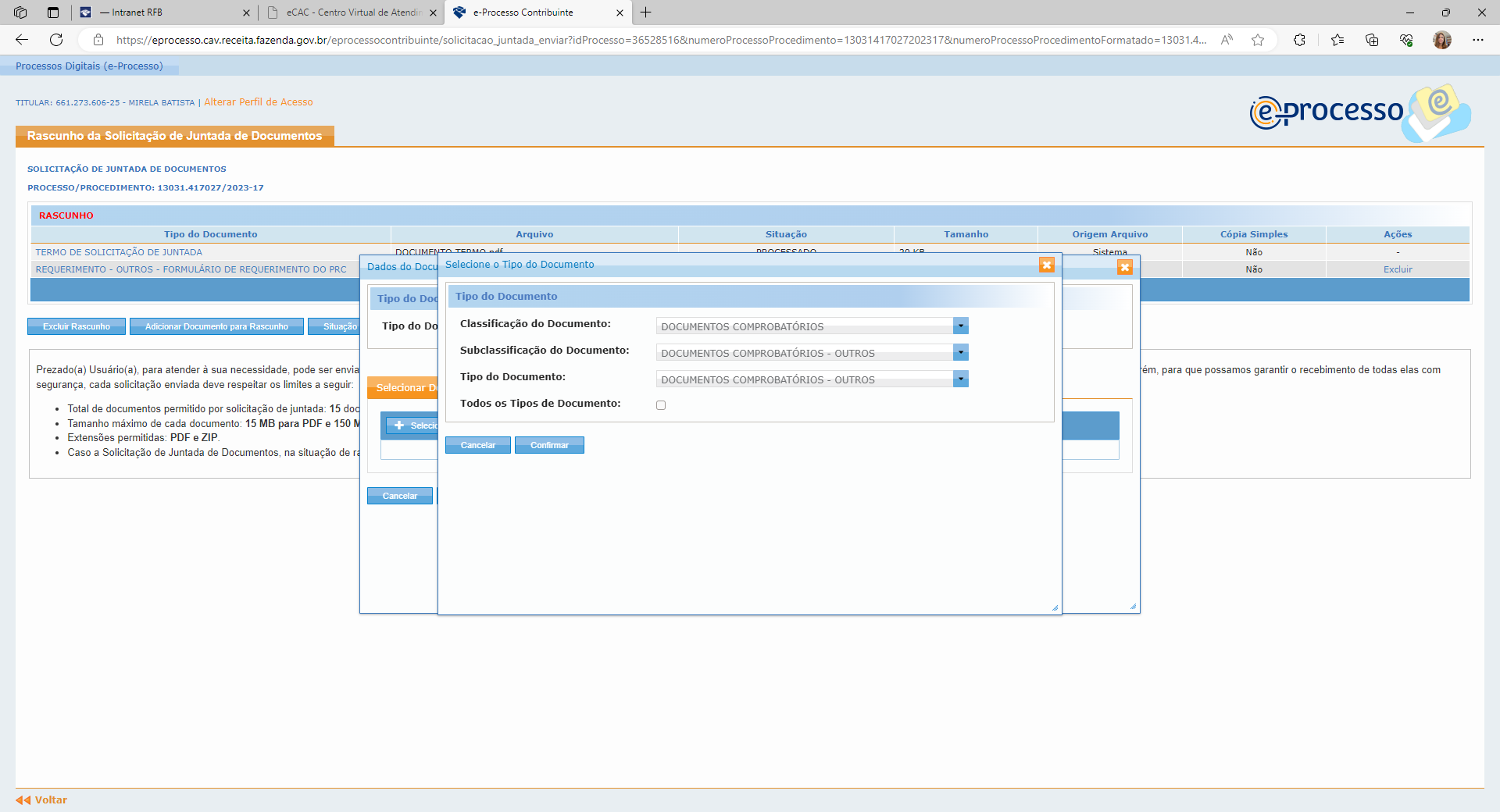 18) Vai aparecer esta tela e colocará no campo Título Contrato com transportador (o título é obrigatório)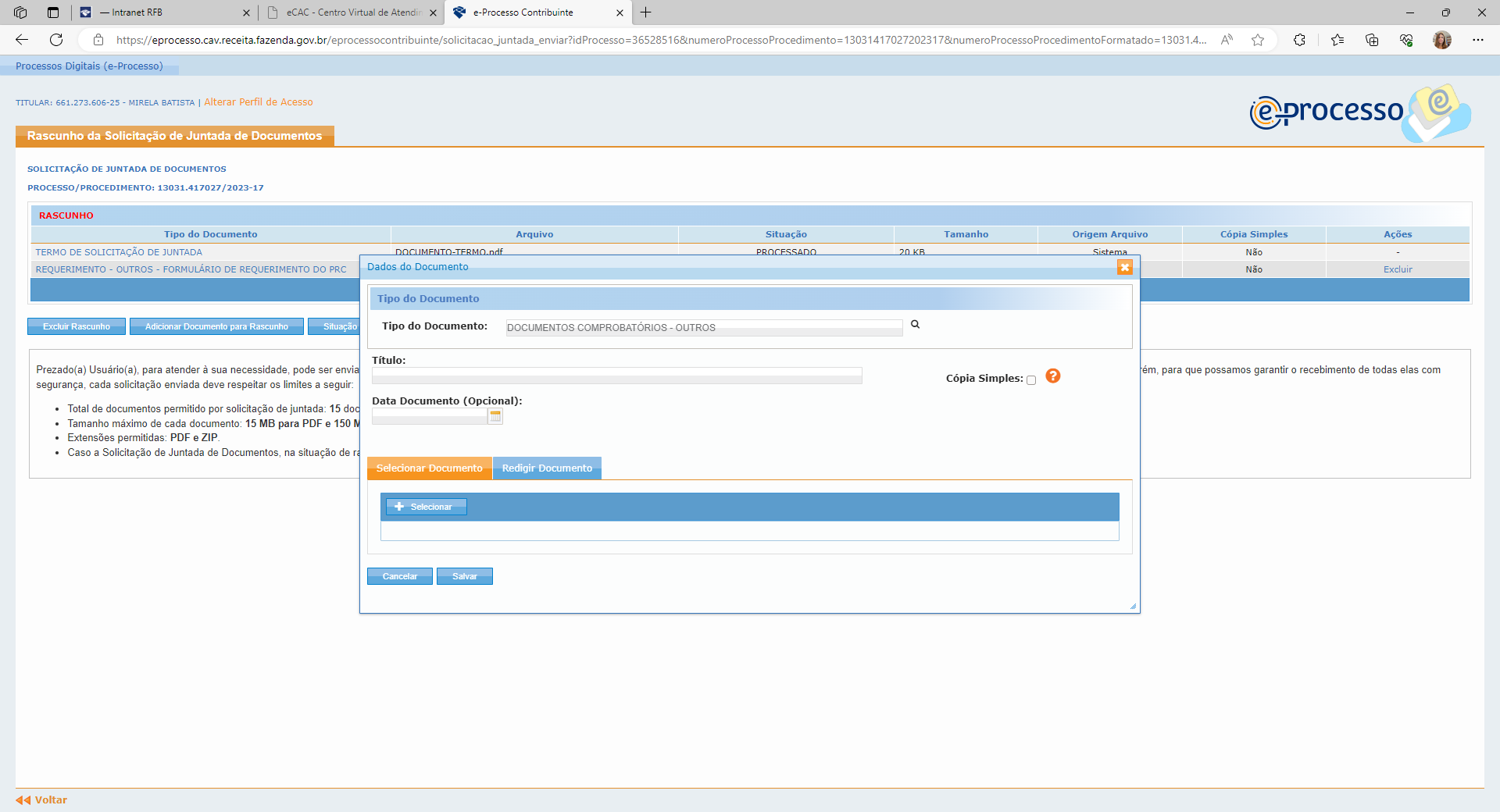 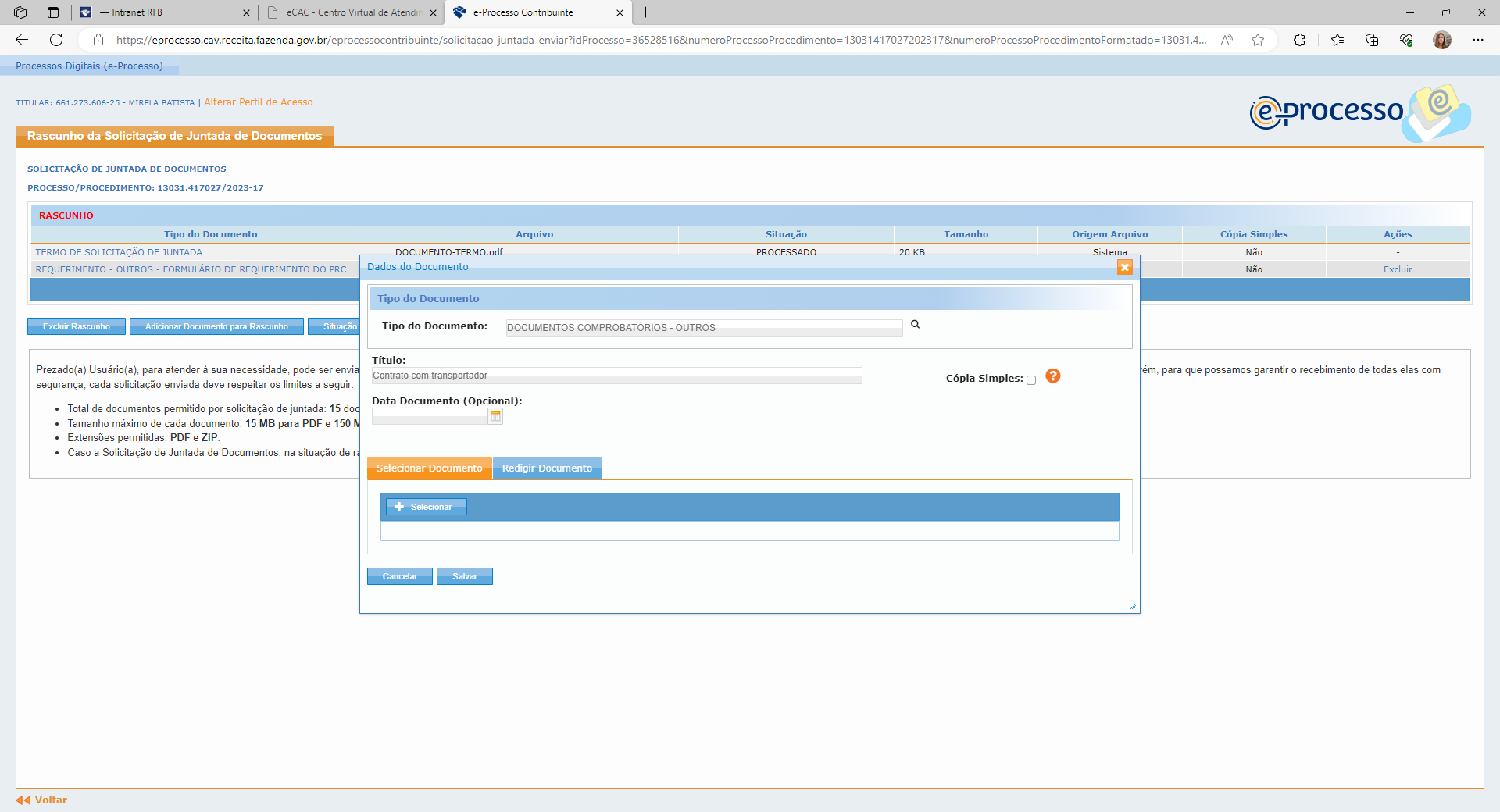 19) Clique no + Selecionar e insira o arquivo contendo o contrato ou documento similar firmado com a ECT ou empresa de courier, no qual conste obrigações sobre informações e repasse de valores de tributos, formato em pdf:Após o documento inserido, clique em salvar.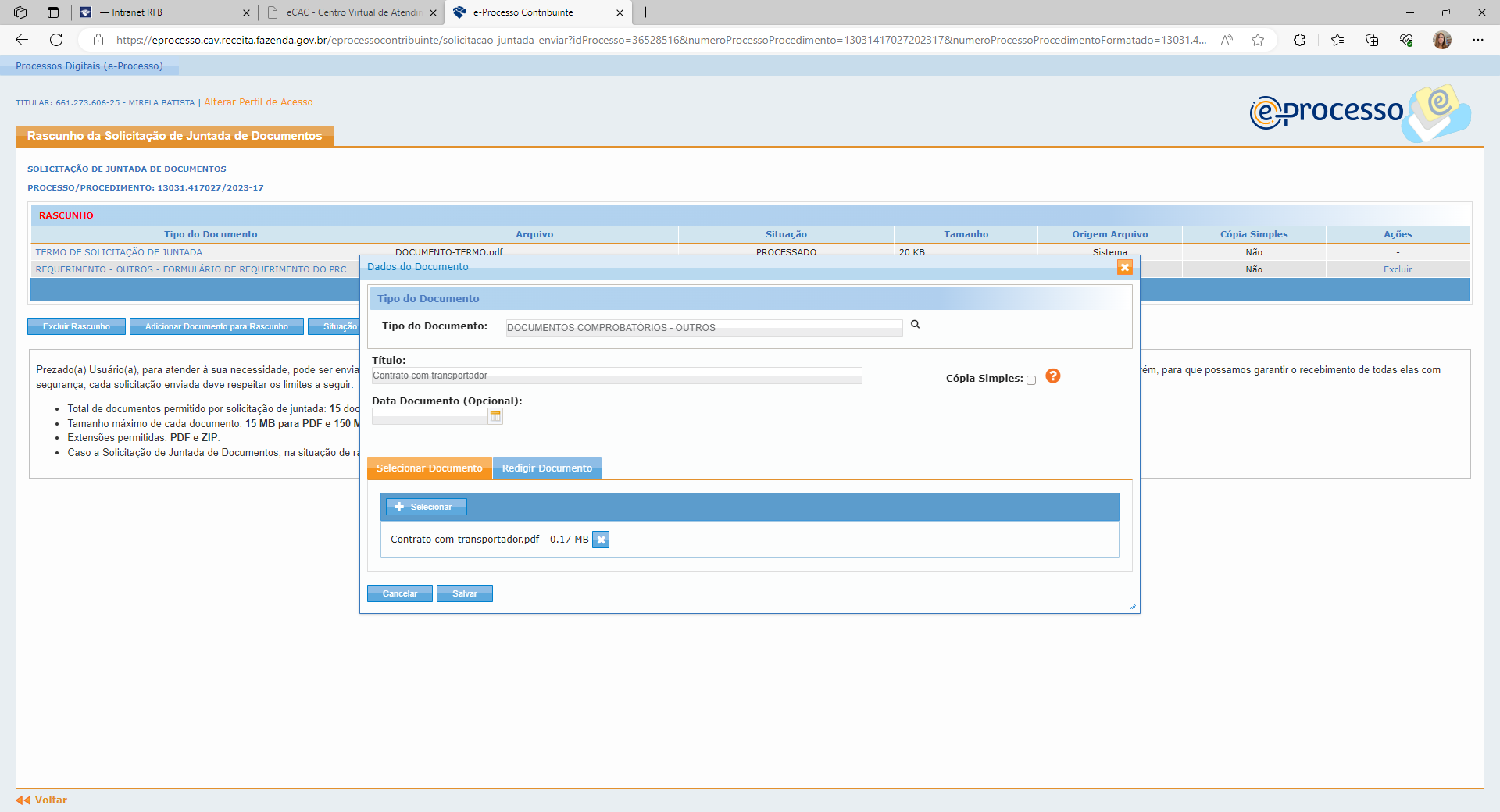 20) Veja que o Formulário de Requerimento e o Contrato com o Transportador já estão anexados: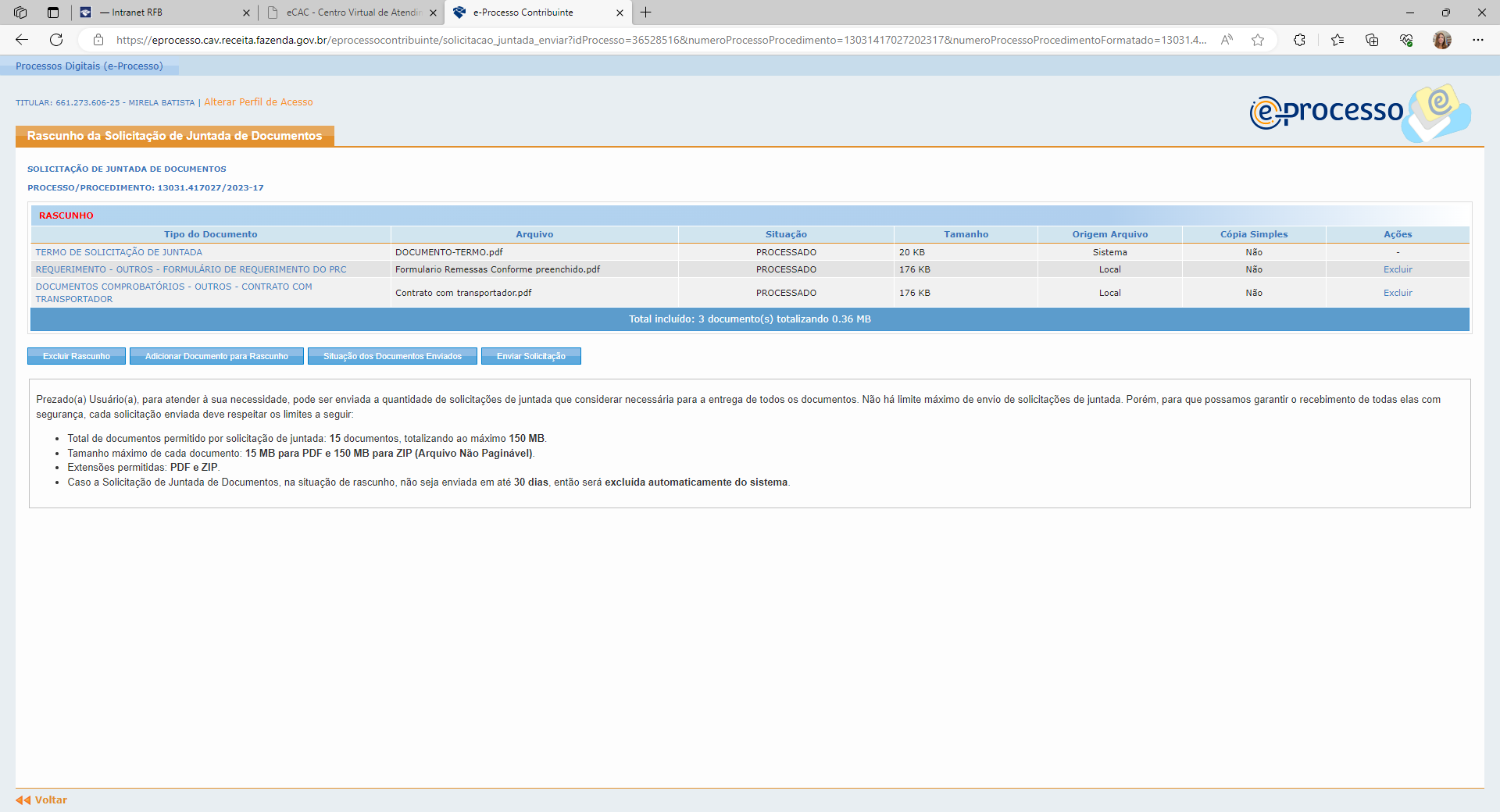 21) Essa sequência apresentada anteriormente deverá ser feita com todos os documentos, nessa sequência:Importante: veja que são 07 documentos, mas o sétimo documento é diferente para a empresa nacional e a estrangeira22) Após ser feito a inserção de todos os documentos da forma indicada acima, o eprocesso estará desta forma. Estando tudo certo, clique em enviar solicitação: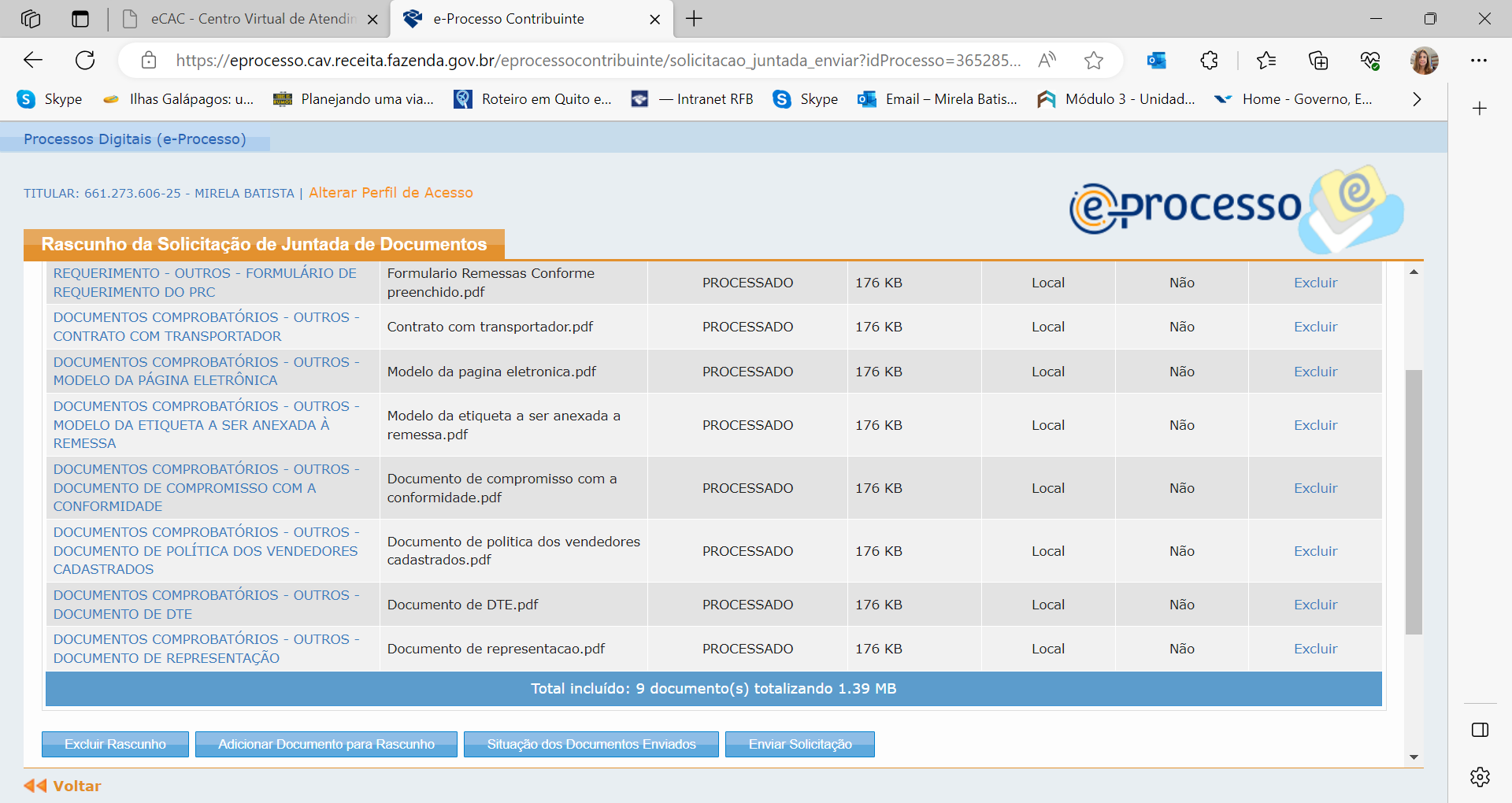 23) Aparecerá esta tela que significa que o envio está sendo processado. Apesar de aparecer só um documento, este documento é o termo de juntada de todos os outros documentos que serão analisados se estão todos conforme o indicado (sete documentos):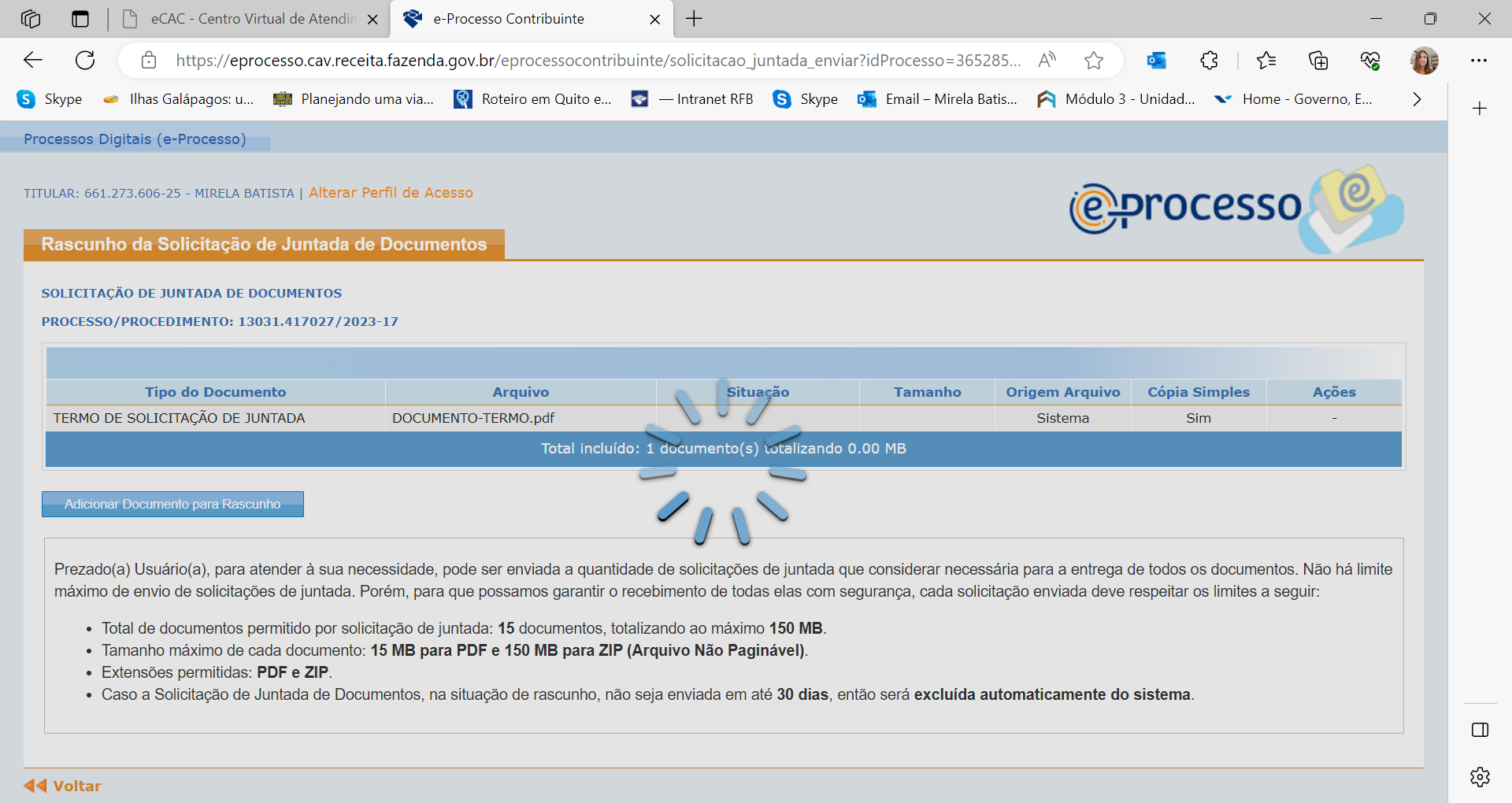 24) Aparecerá esta mensagem indicando que o envio da solicitação de juntada dos documentos foi enviado com sucesso: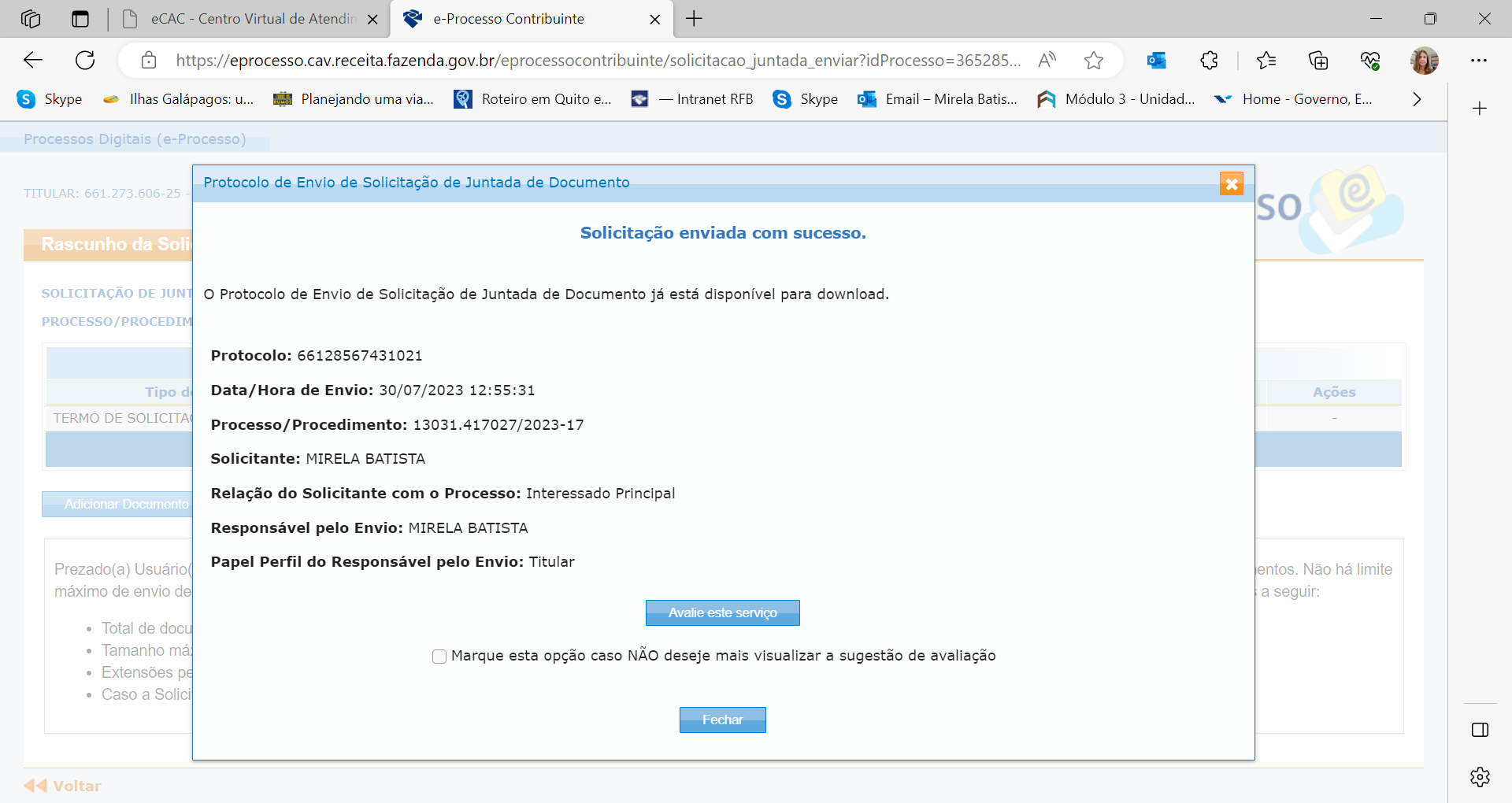 Agora será feita a análise dos documentos quanto à forma e quanto ao mérito. Fique atento aos avisos e notificações que podem aparecer no processo solicitando explicações ou complemento de documentos. E observem também o endereço de email indicado no formulário. É a forma de comunicação mais rápida.VÁLIDO PATA TODAS AS EMPRESAS, NACIONAIS OU ESTRANGEIRASVÁLIDO PATA TODAS AS EMPRESAS, NACIONAIS OU ESTRANGEIRASVÁLIDO PATA TODAS AS EMPRESAS, NACIONAIS OU ESTRANGEIRASTIPO DE DOCUMENTO A SER ESCOLHIDOTÍTULO A SER DIGITADO(o título é obrigatório)DOCUMENTOS A SER INSERIDO EM PDF01Classificação do Documento:  Pedidos/RequerimentosSubclassificação: RequerimentoTipo de documento: Requerimento – OutrosFormulário de Requerimento do PRC Formulário de Requerimento de Certificação no Programa Remessa Conforme (Anexo I da Portaria Coana nº 130 de 25 de julho de 2023), preenchido02Classificação do Documento:  Documentos ComprobatóriosSubclassificação: Documentos Comprobatórios - OutrosTipo de documento: Documentos Comprobatórios - OutrosContrato com transportadorContrato ou documento similar firmado com a ECT ou empresa de courier, no qual conste obrigações sobre informações e repasse de valores de tributos03Classificação do Documento:  Documentos ComprobatóriosSubclassificação: Documentos Comprobatórios - OutrosTipo de documento: Documentos Comprobatórios - OutrosModelo da página eletrônicaModelo da(s) página(s) eletrônica(s) que já estão ou serão exibidas no(s) site(s) informado(s) no formulário de requerimento do PRC04Classificação do Documento:  Documentos ComprobatóriosSubclassificação: Documentos Comprobatórios - OutrosTipo de documento: Documentos Comprobatórios - OutrosModelo da etiqueta a ser anexada à remessaModelo da etiqueta prevista para ser anexada à remessa05Classificação do Documento:  Documentos ComprobatóriosSubclassificação: Documentos Comprobatórios - OutrosTipo de documento: Documentos Comprobatórios - OutrosDocumento de compromisso com a conformidadeDocumento que ateste o compromisso com a conformidade tributária e aduaneira, e com o combate ao descaminho e ao contrabando, em especial, à contrafação06Classificação do Documento:  Documentos ComprobatóriosSubclassificação: Documentos Comprobatórios - OutrosTipo de documento: Documentos Comprobatórios - OutrosDocumento de política dos vendedores cadastradosDocumento que ateste a manutenção de política de admissão e de monitoramento de vendedores cadastrados na empresa.VÁLIDO PARA EMPRESAS NACIONAIS – QUE DEVEM ACRESCENTARVÁLIDO PARA EMPRESAS NACIONAIS – QUE DEVEM ACRESCENTARVÁLIDO PARA EMPRESAS NACIONAIS – QUE DEVEM ACRESCENTAR07Classificação do Documento:  Documentos ComprobatóriosSubclassificação: Documentos Comprobatórios - OutrosTipo de documento: Documentos Comprobatórios - OutrosDocumento de DTEDocumento que comprove a adesão ao Domicílio Tributário Eletrônico (DTE)VÁLIDO PARA EMPRESAS ESTRANGEIRAS – QUE DEVEM ACRESCENTARVÁLIDO PARA EMPRESAS ESTRANGEIRAS – QUE DEVEM ACRESCENTARVÁLIDO PARA EMPRESAS ESTRANGEIRAS – QUE DEVEM ACRESCENTAR07Classificação do Documento:  Documentos ComprobatóriosSubclassificação: Documentos Comprobatórios - OutrosTipo de documento: Documentos Comprobatórios - Outros Documento de RepresentaçãoDocumento que autoriza o portador do CPF que entrou com o processo e está assinando o formulário a ser representante da empresa estrangeira neste requerimento ou representante de maneira geral